It is proposed by OEL to install a new reinforced impermeable reinforced concrete pad on land adjacent (NE) & connected to the current site, the perimeter of the concrete pad will then have installed reinforced concrete tertiary bunding to form total containment to the yard in the event of an incident/ fire. Within this concrete pad will be built a bunded waste storage bay offering secondary containment to 110% the largest capacity of receptacle stored within which would be an IBC @ 1000ltrs.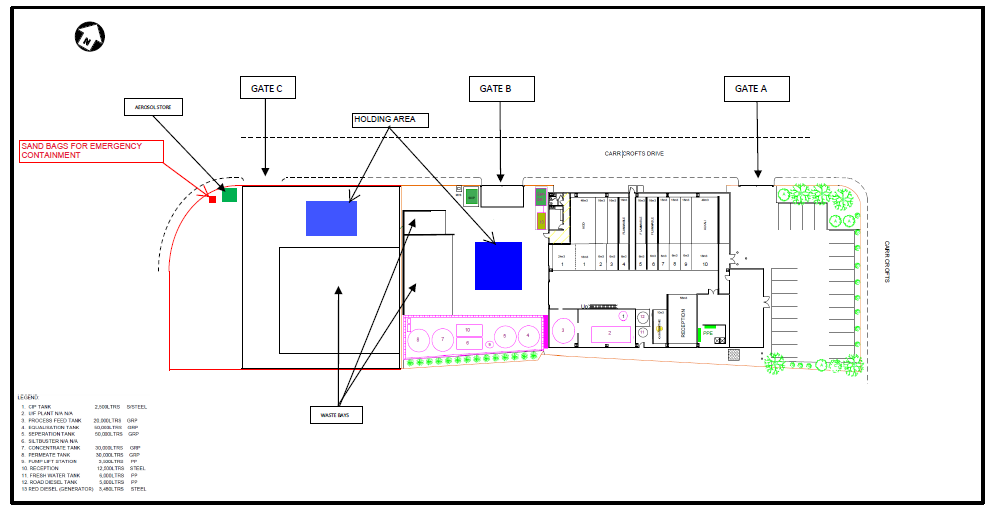 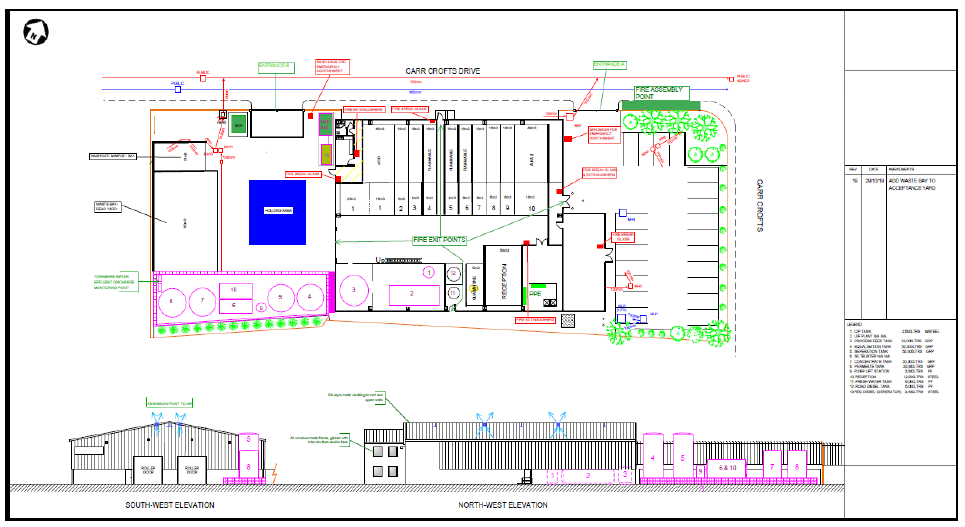 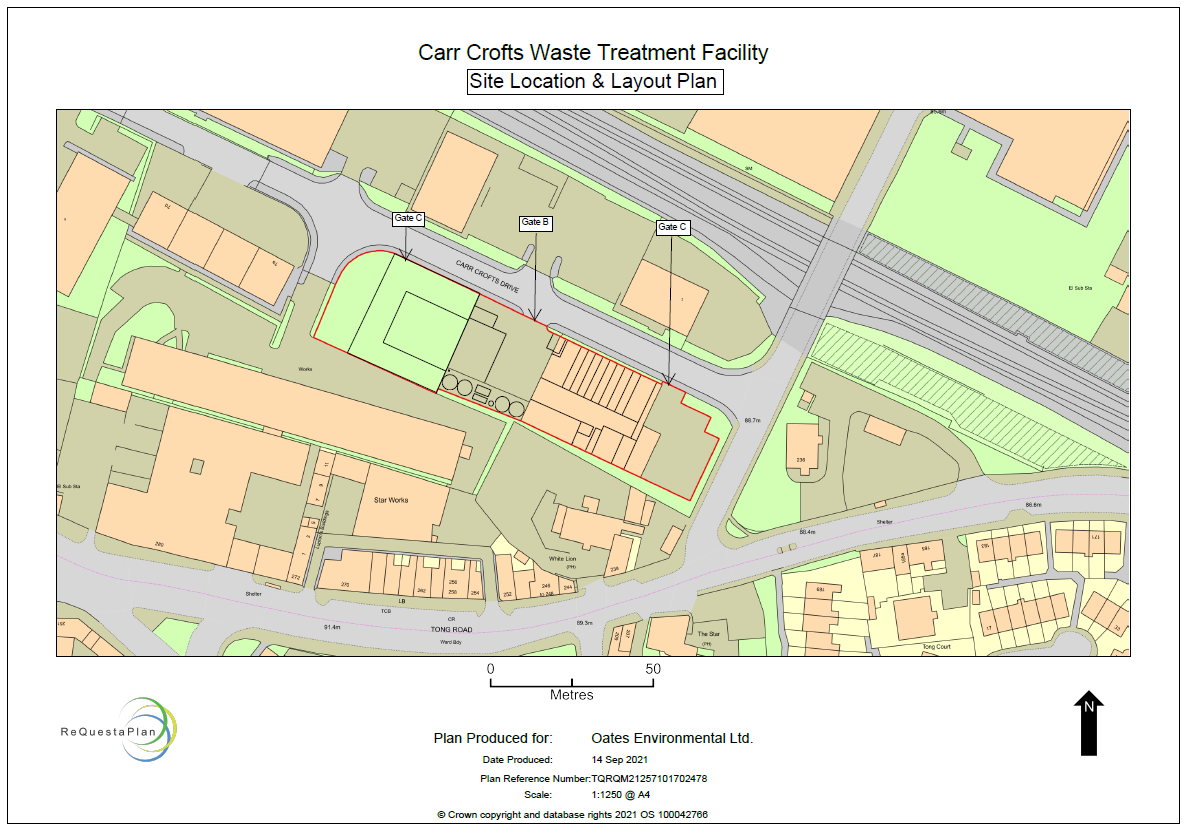 Two existing manholes (MH12 & 13A) will be raised to the new concrete pad level & will be topped with HD manhole covers, these manholes will then have a bund erected (@250mm (High)) around the circumference similar to that already approved & in place around MH8 in Yard 1 this will then intern create a sealed & contained drainage system(to prevent the escape of any contaminated effluents to sewer or roadside etc.)Two further manholes (MH9C & MH13) will be capped off with concrete during the levelling & regrading for the concrete slab construction & will no longer exist once the new concrete slab is installed preventing the possibility of any effluent reaching the drainage system from these points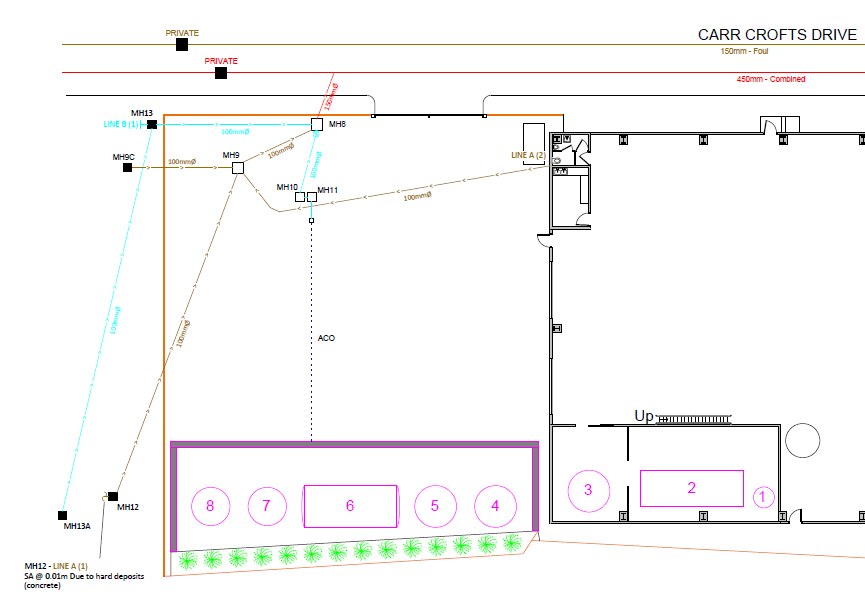 The perimeter of the concrete slab will have constructed 250mm (H) x 200mm (W) reinforced concrete upstands that will be drilled & doweled to the new pad to create fully sealed tertiary containment to the slab area (As per currently approved & in use on-site elsewhere)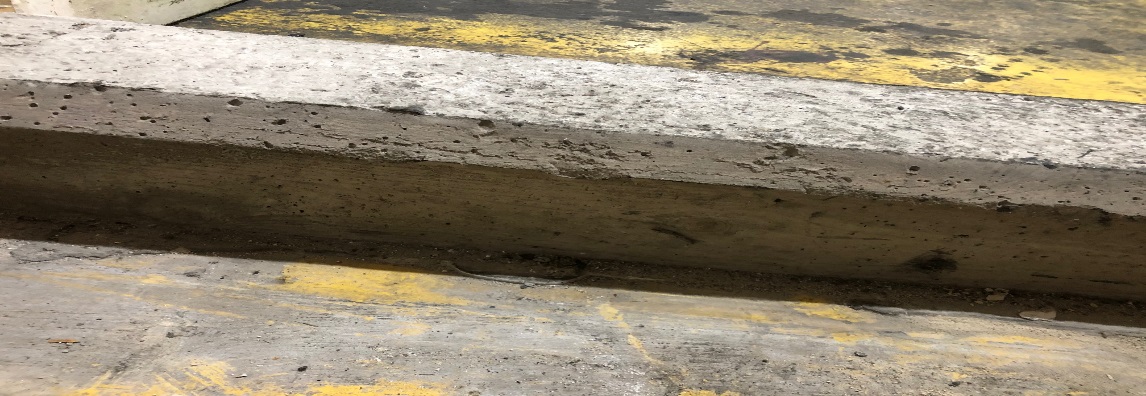 Within this enclosed concrete pad area an 8m x 18m waste storage bay will be constructed with the installation of concrete sleeping policeman 100mm (H) x 800mm (W) to facilitate secondary containment for any waste(s) stored within (As per currently approved & in use on-site elsewhere)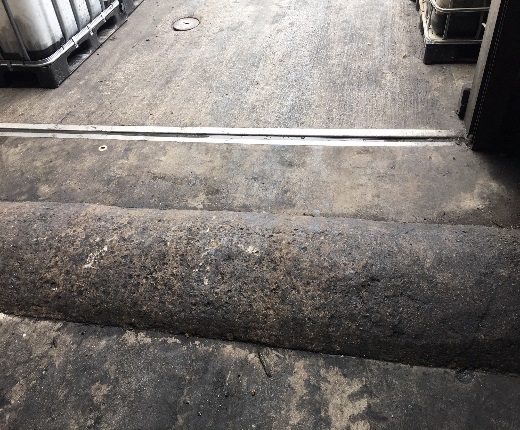 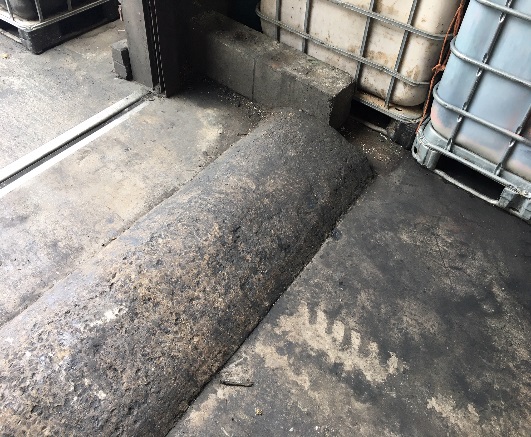 There will be a small fall in the slab from the SW corner to the NE corner to facilitate the collection of rainwaters etc. towards the 18m run of dished drain channel leading to a small sump installed within the concrete slab, there will also be a collection sump within the waste bay & the south corner of the concrete slab.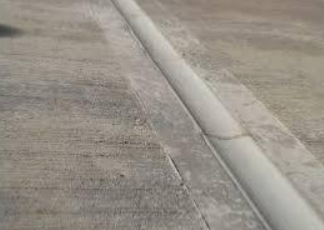 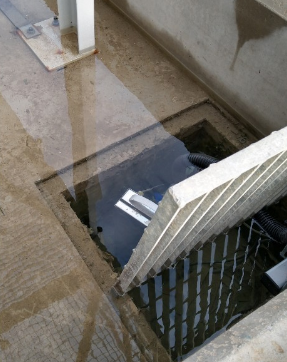 (x3) small rainwater collection sumps 400mm x 400mm x300mm DeepAs the concrete slab will be fully contained with a sealed drainage system any rainwaters & or spillages will be collected from the sumps by means of on-site pumps/ vacuum tankers & be re-cycled on-site via the Ultrafiltration Plant.Part C2 – 5c Non-Technical SummaryOates Environmental Ltd. propose a variation to their bespoke installation permit EPR/YP3832WS at Carr crofts Waste Treatment Facility to allow an increase in the sites boundary & to allow further storage outdoors of previously agreed & permitted Low Level Hazardous Waste(s) (i.e. No Flammable, Toxic, Corrosive or Oxidising Waste(s)).Storage capacity for Non-hazardous wastes will remain at 670 tonnes and for Hazardous wastes 670 tonnes both within the warehouse & outside the warehouse in designated purpose built bunded storage bays built to the same specifications as the existing approved waste storage bays & in accordance with the latest sector guidance ‘Chemical Waste: appropriate measures for permitted facilities’Part C2 – 2b Table 1 Changes or additions to existing activitiesPart C2 – 3d EMS Summary of Management System changes13. Waste Segregation & MixingRef: ISO14001 2015In accordance with Chemical Waste: appropriate measures for segregation & mixing, Oates Environmental Permit & Schedule 2 table S2.3 Only similar specifically authorised hazardous wastes will be blended or mixed with other similar wastes using the BAT for further recovery or disposal operations.All Blending & repackaging activities will take place within the dedicated fully bunded Warehouse & within thin the fully bunded ‘Blending & Repackaging Area’ (Ref. Appendix 25 Site Plan) with self-contained drainage & LEV’s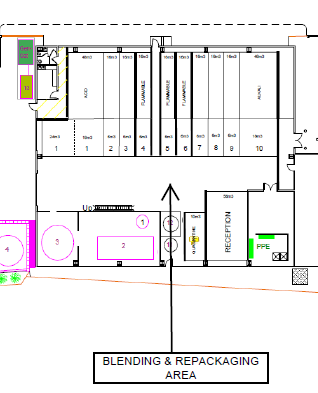 All waste will have undergone Pre-Acceptance analysis, Acceptance analysis plus Compatibility analysis before blending or mixing & only then under direct authorisation & supervision of the Site Chemist will this take place.Risk assessments will be in place to cover all compatibility testing to ensure that bulked wastes will not react with each other or with the container in to which they are to be placed.Where possible/ practicable the use of dip pipes & mechanical equipment will be utilised during all mixing & blending operations i.e.  FLT’s with rotators & or mobile pumps.All IBC’s & Drums etc. will be re-labelled to enable full traceability of the wastes origins through the electronic waste tracking system.14.3.Storage of Packaged Waste on Site  Various types of packaged liquid & solid wastes contained within IBC’s & drums will be stored inside the warehouse building within dedicated purpose-built waste bays built on an impervious surface with self-contained drainage to prevent any spillages escaping off site & or to drain. The warehouse building will have also have full tertiary containment at all entry & exit points.Storage of Hazardous & Non-hazardous packaged waste within the rear waste acceptance yards (Ref. appendix 25 Site plan) will also take place & will be removed within 3 months of arrival & the given deadline for removal of any waste stored above their permitted levels.Wastes housed both within the warehouse & outside the warehouse will be stored at ground level and a maximum of 2 containers high.No Flammable, Toxic, Corrosive or Oxidising waste(s) will be stored outside the warehouse building & must be stored within the dedicated waste bays within the warehouse building (Ref. appendix 25 Site plan)The storage areas will be clearly marked and signed with the hazardous characteristics of the wastes stored All of the containers will be clearly labeled at the acceptance stage with the date of arrival, relevant code, chemical identity and composition of the waste and a unique reference number or code enabling identification, through stock control and cross reference to pre-acceptance and acceptance records held within the computerized data-base stock control system.All waste(s) within & outside the warehouse will be segregated according to class, waste type and any hazardous properties & were necessary in line with HSG71 as outlined below:Flammable waste(s) up to a total capacity of 66m3 will be stored within dedicated bays within the warehouse & will have in place a compartmental 2-sided firewall in accordance with HSG 51 alongside fire suppression provided by auto. powder fire extinguishers suspended above the bays. (Ref. appendix 25 Site plan)Further separation of Acid’s/ Alkalis/ Corrosives will be maintained within dedicated waste bays at opposing ends of the warehouse to further aid segregation & separation distances. (Ref. appendix 25 Site plan)The warehouse will be equipped with extractor fans to minimize buildup of any fugitive emissions. 18.Emergency Preparedness and Response18.1.PurposeRef: ISO14001 2015In dealing with issues of waste and environmental management there is the potential for emergencies and accidents to arise. If these incidents are not responded to adequately, they can result in breaches of legislation, policy requirements, contractual obligations and sector guidance and have a significant impact on the environment. Also refer to Oates Fire Prevention Plan (FFP) doc OATESFPP0618.2.Dealing with an Environmental Incident / AccidentIf you suspect an incident has occurred, investigate at once but do not take risks and stay calmRaise the alarm by informing the nearest supervisor/ managerIf it is safe to do so, try to control the incident by isolating plant/equipment and closing off any valves etc. Obtain help if necessary - but do not put yourself or others at riskDirect all non-essential people away from the affected areaActivate the nearest fire alarm call point if an evacuation of the premises is required (also ref to doc OATESFPP06)It may be possible to deal with small incidents/spills using the appropriate spill response kit and by closing doors/covering drains etc. to confine the emissions/discharges as far as possible (refer to 12 Steps to Spill Control in Section 18.2.2)For larger incidents, it may be necessary to inform the fire brigade, Environment Agency, Local Authority and/or Sewage Undertaker, depending on its nature (refer to Emergency Numbers in section 18.4)For all minor and major incidents and accidents complete an Environmental Incident Record (ref to Appendix 35) The Environment Agency shall also be notified without delay in line with OEL's Environmental permit conditionsPeriodically review and, where necessary, revise the emergency preparedness and response procedures, in particular, after the occurrence of accidents or emergency situations.Periodically test procedures where practicableConduct mock drills to reinforce training and get feedback on the effectiveness of site plans/procedures18.2.1.Spillage Kits/ Sand Bags (Containment) Spill kits will be located around site in areas where oils and liquids are stored or where spillages are likely to occur. Spillage kits must be fit for purpose and appropriate to the nature of the material being stored. Pallets of Sand bags for emergency containment are strategically located within the front car-park & rear waste acceptance yard                  (Ref. appendix 25 Site plan) these will be deployed in an emergency to create containment lagoons.Plate 9: Examples of a Sand Bags (Containment) & Spillage Kit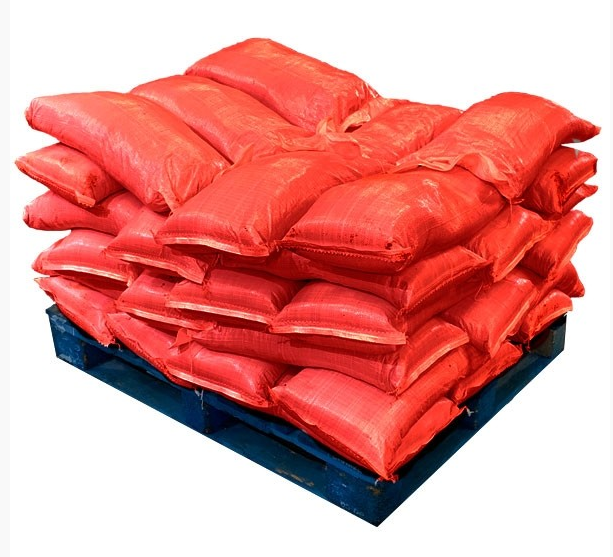 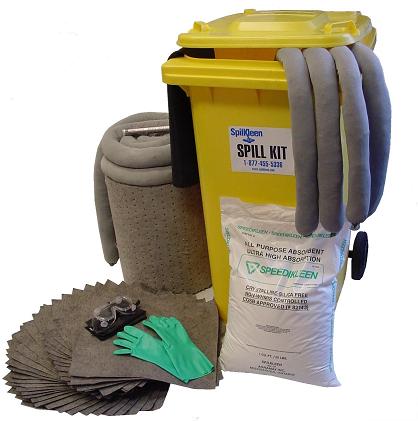 The spillage kits & sand bags will be checked on a regular basis & during the environmental site inspections (Appendix 32) & to ensure that adequate materials and PPE are available. Spillage kits should never be used for any other purpose other than as a spillage kit. Spillages should never be hosed down and all minor and major spillages must be reported. Consider various scenarios and how the ‘Steps to Spill Control’ may occur in different sequences depending on the type of spill that has occurred on site (Section 16.2.2) 18.2.2. Steps to Spill Control (Warehouse & Acceptance Yard - Temporary Storage)Please adhere to the following procedure in the event of a spill inside or outside the warehouse building;Be vigilant at all times during your activities/ duties & look for the potential for any possible spillsUpon detection of any spill cut off the source of the spillage to prevent further escape if it is immediately safe & possible to do soRaise the alarm and ensure everyone is aware a spill has occurredEvacuate personnel & any visitors using the appropriate escape routesClose the site drainage penstock control valveEnsure medical assistance is sought if someone has been injuredIdentify the spilled materialIdentify and use the appropriate PPE to deal with the spillContain the spill using an appropriate spill kit & or emergency sand bagsIf the spill has caused pollution to the environment / watercourse follow OEL's permit requirements (Appendix 33)Clean up the spill using the spill kit & any other necessary equipment i.e. pump/ tanker etc.Dispose of spilled material to the correct waste stream.  (Ensure the correct documentation is used) Restock spill kit immediatelyComplete the Environmental Incident Report Form in Appendix 35, investigate the cause of the spill and implement control measures identified.A spill response team should be appointed and they should carry out a mock spill at regular intervals by pouring tap water only (never use any other liquids) onto made ground and get the group to respond to the spill as if it were a real live event. The mock spill can be a planned or non-planned event. The outcome of the ‘Mock Drill’ should be recorded on the Mock Drill Form (Appendix 34).  Record of the Spill Response Team training should be recorded onto individual 'Employer Training Record' (Appendix 1).18.2.3.Spillage Procedure (Warehouse & Acceptance/ Temporary Storage Yard)Part C2 general – varying a bespoke permit5 Supporting information5b Site Report (for extra land) Doc. Ref. SCR REPORT-FINAL 2015 Oates Environmental Ltd. originally commissioned a Site Condition Report in 2015 for the site at     10 Carr Crofts Drive, LS12 3AL for its first bespoke permit application & after consulting the originators of this report are in agreement with them that the additional section of land approx. 40m x30m adjacent/ attached to the west of the site was covered by this report as the search area covered was 750m & therefore can be considered in all aspects as the same piece of land & thus all search results will be the same as on the original report.The consultant’s report further that there have not been any significant changes made within the area checked within the original report & that all the original baseline parameters for Geology, Environmental Considerations, Ground Investigation & Ground conditions remain the same & as this is “good quality existing data” in line with the H5 Guidance Oates Environmental Ltd accept these baseline results & accept the risk that we may be required to clean up any pre-existing contamination when surrendering the permit. With regards to Emissions Monitoring (Permit 3.1.3) a systematic appraisal of the risk of contamination to water, air or land has been adopted with regular reviews of all risk assessments & pollution control measures during documented Environmental Management System (EMS) & ISO:14001 reviews. As all activities take place on an impermeable concrete surface with sealed drainage secondary & tertiary containment OEL believe periodic monitoring of groundwater & soils should not be a condition of the environmental permit & again Oates Environmental Ltd accept the risk that we may be required to clean up any pre-existing contamination when surrendering the permit. The additional piece of land has lay dormant for a considerable number of years since the original development of the site in the mid 1990’s from the original use of occupied railway sidings in the 1800’s. This section of the site has been completely sealed off by security fencing & an earthworks bund preventing any access or use of the land since then.The site has now been cleared of all the overgrown shrubbery & weeds etc. in preparation for the building works to commence.Full Planning permission for the development has been sought & approved by Leeds City Council 1st November 2021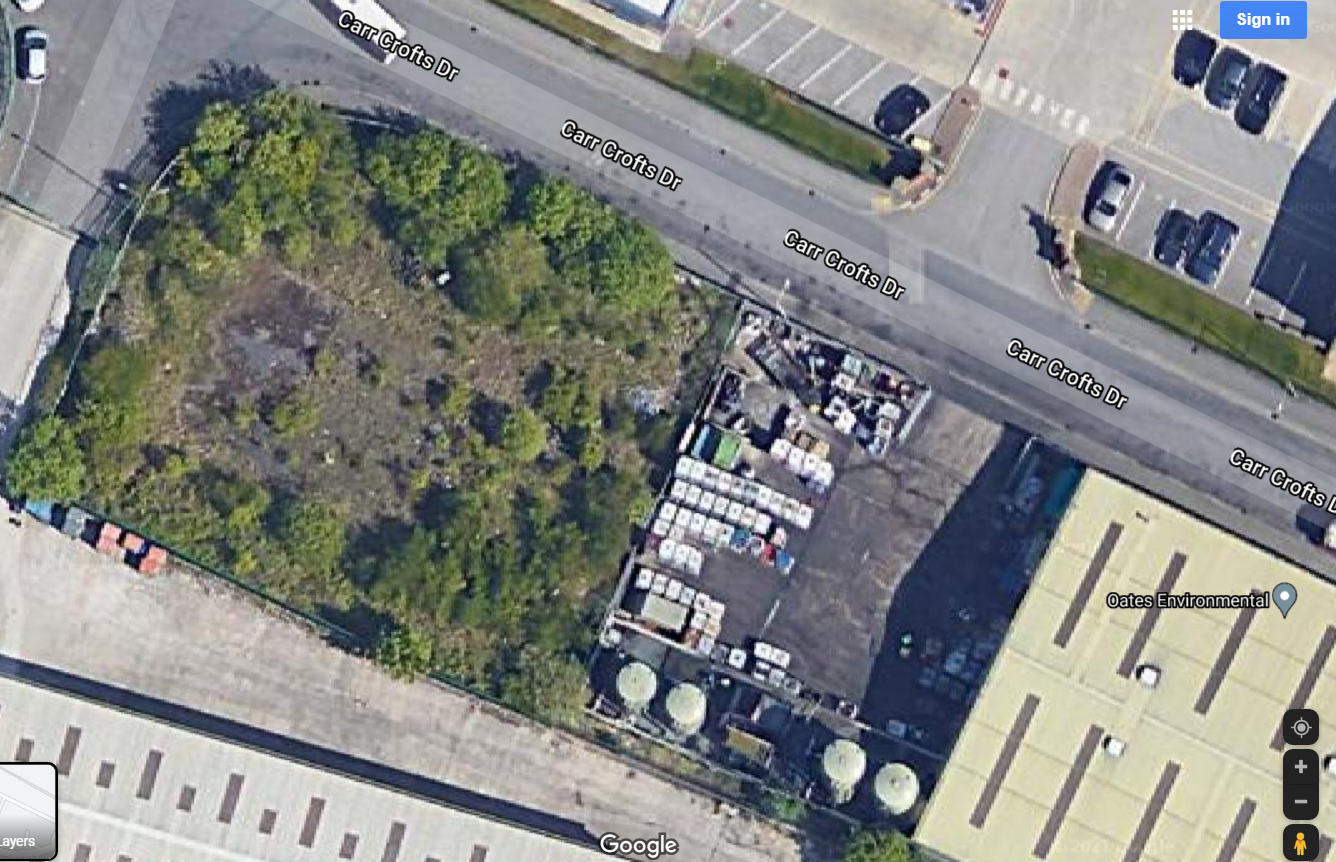 5d Risk of fire from sites storing combustible waste5e Will your variation increase the risk of a fire occurring or increase the environmental risk if a fire occursDoc. Ref. - Appendix 4 Environmental Risk Assessment STORAGE OF WASTE OUTSIDE THE BUILDING (2022 VARIATION).OEL do not perceive an increased risk of fire occurring within the waste storage bay of Yard2 as no flammable or combustible waste(s) will be stored in this area as in the other outdoor waste storage bay in Yard1. Recently approved on a variation August 2020. Despite this OEL have carried out a further updated risk assessment for the ‘Storage of waste outside the warehouse building’              Ref. OELFPP06 Fire Prevention Plan 2022.Part C3 – Table 1a Types of activities (To vary)Part C3 - Table 1b Additional EWC Codes to add to Table S2.2 Permitted waste types & quantities for StorageTable 1b Additional EWC Codes to add to Table S2.2 Permitted waste types & quantities for Phase Separation & FiltrationPart C3 – 3a1 Superseded DocumentsPermit Schedule 7 – Site Boundary Plan       changed to – FPP APPENDIX 7 BOUNDARY PLAN 2022Permit Schedule 7 – Site Layout Plan            changed to – EMS APPENDIX 25 SITE PLAN 2022OatesFPP005 Fire Prevention Plan                changed to – OELFPP006 Fire Prevention Plan 2022Table S1.1 activitiesTable S1.1 activitiesTable S1.1 activitiesTable S1.1 activitiesActivity reference Activity listed in Schedule 1 of the EP Regulations Description of specified activity and WFD Annex I and II operations Limits of specified activity and waste types A1 Section 5.6 Part A(1)(a) Temporary storage of hazardous waste with a total capacity exceeding 50 tonnes. D15/R13 storage pending treatment on site or transfer off site. Including storage of wastes from treatment activities. Hazardous wastes types as specified in Schedule 2 table S2.2. A2Section 5.3 Part A(1)(a)Disposal or recovery of hazardous waste with capacity exceeding 10 tonnes per day involving one or more of the following activities:(iii) blending or mixing prior to submission to any other activities listed in this Section or in Section 5.1;R12/D13Hazardous wastes types as specified in Schedule 2 table S2.2. Schedule 1 listed activitiesSchedule 1 listed activitiesSchedule 1 listed activitiesSchedule 1 listed activitiesSchedule 1 listed activitiesSchedule 1 listed activitiesSchedule 1 listed activitiesInstallation nameSchedule 1 referencesDescription of Activity Activity capacityAnnex I (D codes) and Annex II (R codes) and descriptions Hazardous waste treatment capacity (if this applies)(See note 3) Non‐hazardous waste treatment capacity (if this applies) (See note 3) Carr Crofts Waste Treatment FacilityA1 Section 5.6 Part A(1)(a) Temporary storage of hazardous waste with a total capacity exceeding 50 tonnes. 670 TonnesD15/R13 storage pending treatment on site or transfer off site. 200 Tonnes/Day200 Tonnes/DayDirectly associated activities (See note 4)Directly associated activities (See note 4)Directly associated activities (See note 4)Directly associated activities (See note 4)Directly associated activities (See note 4)Directly associated activities (See note 4)Directly associated activities (See note 4)A5Storage of Non-Hazardous wasteStorage of Non-Hazardous wasteStorage of Non-Hazardous wasteStorage of Non-Hazardous wasteStorage of Non-Hazardous wasteStorage of Non-Hazardous wasteStorage of Non-Hazardous wasteTotal storage capacityTotal storage capacityTotal storage capacityTotal storage capacityTotal storage capacityTotal storage capacity670.00Annual throughput (tonnes per year)Annual throughput (tonnes per year)Annual throughput (tonnes per year)Annual throughput (tonnes per year)Annual throughput (tonnes per year)Annual throughput (tonnes per year)20,000.00Waste Code & Description of waste01 03 07* other wastes containing hazardous substances from physical and chemical processing of metalliferous minerals05 01 14 wastes from cooling columns 05 06 04 waste from cooling columns 06 07 04* solutions and acids, for example contact acid 08 04 17* rosin oil 11 01 15* eluate and sludges from membrane systems or ion exchange systems containing hazardous substances11 01 98* other wastes containing hazardous substances 11 03 02* other waste12 01 12* spent waxes and fats 16 09 02* chromates, for example potassium chromate, potassium or sodium dichromate16 09 04* oxidising substances, not otherwise specified 17 08 01* gypsum-based construction materials contaminated with hazardous substances18 01 06* chemicals consisting of or containing hazardous substances 18 01 07 chemicals other than those mentioned in 18 01 06 18 01 10* amalgam waste from dental care 19 02 05* sludges from physico/chemical treatment containing hazardous substances19 02 06 sludges from physico/chemical treatment other than those mentioned in 19 02 0519 02 08* liquid combustible wastes containing hazardous substances19 02 11* other wastes containing hazardous substances 19 03 04* wastes marked as hazardous, partly stabilised other than 19 03 08 19 03 05 stabilised wastes other than those mentioned in 19 03 04 19 03 06* wastes marked as hazardous, solidified 19 03 07 solidified wastes other than those mentioned in 19 03 06 19 06 03 liquor from anaerobic treatment of municipal waste 19 08 08* membrane system waste containing heavymetals 19 09 02 sludges from water clarification 19 09 03 sludges from decarbonation 19 11 01* spent filter clays 19 11 02* acid tars 19 11 04* wastes from cleaning of fuel with bases Waste Code& Description of waste01 03 07* other wastes containing hazardous substances from physical and chemical processing of metalliferous minerals04 02 15 wastes from finishing other than those mentioned in 04 02 14 05 01 10 sludges from on-site effluent treatment other than those mentioned in 05 01 0905 01 13 boiler feedwater sludges 06 03 13* solid salts and solutions containing heavy metals 06 03 14 solid salts and solutions other than those mentioned in 06 03 11 and 06 03 1306 04 05* wastes containing other heavymetals 07 06 11* sludges from on-site effluent treatment containing hazardous substances07 07 11* sludges from on-site effluent treatment containing hazardous substances11 01 15* eluate and sludges from membrane systems or ion exchange systems containing hazardous substances11 01 98* other wastes containing hazardous substances 11 02 07* other wastes containing hazardous substances 13 08 01* desalter sludges or emulsions 13 08 02* other emulsions 16 03 03* inorganic wastes containing hazardous substances 16 03 04 inorganic wastes other than those mentioned in 16 03 03 16 03 05* organic wastes containing hazardous substances 16 03 06 organic wastes other than those mentioned in 16 03 05 16 05 07* discarded inorganic chemicals consisting of or containing hazardous substances16 05 08* discarded organic chemicals consisting of or containing hazardous substances16 05 09 discarded chemicals other than those mentioned in 16 05 06, 16 05 07 or 16 05 0819 02 03 premixed wastes composed only of non-hazardous wastes 19 02 04* premixed wastes composed of at least one hazardous waste 19 02 05* sludges from physico/chemical treatment containing hazardous substances19 02 06 sludges from physico/chemical treatment other than those mentioned in 19 02 0519 02 11* other wastes containing hazardous substances 19 04 04 aqueous liquid wastes from vitrified waste tempering 19 06 03 liquor from anaerobic treatment of municipal waste 19 06 05 liquor from anaerobic treatment of animal and vegetable waste 19 08 08* membrane system waste containing heavymetals ActivityAspectImpactsReceptor Overall RiskControls MeasuresBlending or Mixing of Hazardous Waste(s)Escape of contaminated effluents Cross contamination of wastesFire / explosion / reactionsOdours Fugitive EmissionsPollution to landPollution to surface and groundwaterEffects on human health, flora and faunaNeighbouring businesses less than 20 meters awayYorkshire Water sewer / drainage systemSurface water drains / gulliesLeeds & LiverpoolCanal SSSI 1.5 km northFarnley HallFishpond LNR 1.9 km south-westFarnley Reservoirand Silver Royd Hill LNA 1.1 km south-westKirkstall Valley LNA 1.5 km northMediumOnly permitted wastes can be accepted onto site (ref to Appendix 33)Pre acceptance and waste acceptance procedures including compatibility testing (Ref to Sections 10 & 11 of EMS) (HSE Compatibility Testing Guidance for Bulking Operations in the Waste IndustryOnly waste(s) of a similar characteristics will be mixed/ blendedDirect Chemist Authorisation & Supervision Blending/ mixing will take place only undercover within the warehouse with full containment & sealed drainageWhere possible/ practicable the use of dip pipes & mechanical equipment will be utilised Mixed/ Repackaged waste labelled with contents including tracking waste reference number (WRN)Wastes segregated according to class, waste type and hazardous properties in compliance with HSG 51(ref to Sections 13 & 14)Fire wall installed where flammable wastes are stored in compliance with HSG 71 Fire extinguishers and spill kits located in high-risk areas and in accordance with hazardous propertiesLEV extractor fans within warehouseAll wastes stored on impervious surfaces in bunded areasEnvironmental inspections (ref to Appendix 32)Staff training (ref to Section 8 of EMS)Site locked when not in use CCTV located round siteAll wastes will be stored for no longer than 3 months and maximum quantity stored at any one time will be 670 tonnes from a combination of hazardous & non hazardous waste